SKRIPSIPENGARUH PELATIHAN TERHADAP PENGETAHUAN TENTANG CUCI TANGAN ENAM LANGKAH KARYAWAN UPT PUSKESMAS PONGGOKDiajukan guna memperoleh gelar Sarjana Keperawatan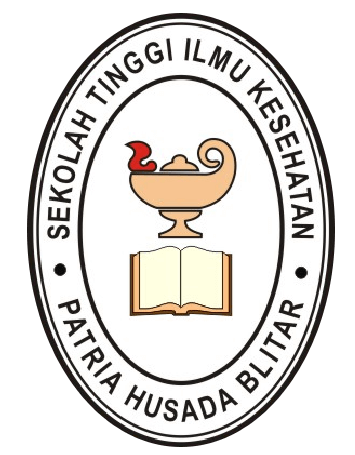 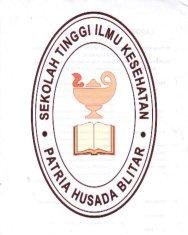 FATWA FERDIANSYAHNIM. 1512042Program Studi  Pendidikan NersSEKOLAH TINGGI ILMU KESEHATANPATRIA HUSADA BLITAR2017LEMBAR PERNYATAANYang bertanda tangan di bawah ini :Nama		: FATWA FERDIANSYAHNIM		: 1512042Program Studi	: Pendidikan NersMenyatakan dengan sebenarnya bahwa :Usulan penelitian ini merupakan hasil karya sendiri bukan menjiplak atau plagiat dari  karya ilmiah orang lain.Apabila pernyataan di atas tidak benar saya sanggup mempertanggungjawabkan sesuai peraturan yang berlaku dan dicabut gelar atau sebutan yang diperoleh selama menjalankan pendidikan di STIKES Patria Husada Blitar.LEMBAR PERSETUJUANDapat dilakukan Ujian Sidang Skripsi pada tanggal 19 Juni  2017Blitar,  19 Juni 2017MENGETAHUIKetua Program Studi pendidikan NersSTIKES Patria Husada BlitarWiwin Martiningsih, S. Kep. Ns., M.KepNIK. 180906005LEMBAR PENGESAHANTelah diuji sidang ujian skripsi yang dilaksanakan Pada tanggal, 19 Juni 2017Ketua PengujiAnita Rahmawati, M.Kep	Anggota PengujiNing Arti Wulandari, M. Kep 	Sandi Alfa Wiga Arsa, S.KepNsAgus Suparnadi, SE. M.MKesABSTRAKCuci tangan enam langkah merupakan salah satu cara memutus rantai infeksi. Petugas kesehatan mempunyai peran besar dalam rantai transmisi infeksi. Hasil studi pendahuluan yang dilaksanakan di UPT Puskesmas Ponggok berdasarkan pengamatan yang dilakukan pada 10 karyawan belum ada yang melaksanakan cuci tangan enam langkah saat kontak langsung dengan pasien. Penelitian ini adalah eksperimen semu atau Quasi Exsperimental, populasi dalam penelitian ini adalah seluruh karyawan UPT Puskesmas Ponggok berjumlah 43 orang dengan teknik total populasi. Yang dikaji dalam penelitian ini adalah mengidentifikasi pengetahuan karyawan UPT Puskesmas Ponggok tentang cuci tangan enam langkah sebelum dan sesudah pelatihan serta pengaruh pelatihan terhadap pengetahuan karyawan UPT Puskesmas Ponggok tentang cuci tangan enam langkah. Dapat diketahui bahwa hasil uji statistik dari penelitian ini didapatkan nilai mean pre test sebesar 10,71 sedangkan pada post test 16,02 yang berarti ada perbedaan nilai mean post test lebih tinggi atau meningkat dari nilai mean pre test.  Nilai-p value sebesar 0.000 artinya nilai-p ini lebih kecil dari alpha (0.05) maka dapat disimpulkan ada pengaruh yang signifikan pelatihan terhadap pengetahuan tentang cuci tangan enam langkah karyawan UPT Puskesmas Ponggok.Pelatihan satu kali bisa meningkatkan pengetahuan bila pelatihan dengan tujuan menghasilkan pengetahuan yang permanen atau bahkan terbentuknya sikap atau perilaku cuci tangan enam langkah y ang baik maka diperlukan pelatihan yang berkesinambungan dan secara terus menerus. Maka dari hal tersebut diatas bagi UPT Puskesmas Ponggok akan lebih baik apabila memiliki Program Penanggulangan Infeksi (PPI) yang akan mendampingi dalam pelaksanaan cuci tangan enam langkah di puskesmas.Kata kunci : pelatihan, pengetahuan, cuci tangan enam langkah. ABSTRACT	Six-step handwashing is one way of breaking the chain of infection. Health workers have a big role in the transmission chain of infection. The results of preliminary studies conducted at the UPT Puskesmas Ponggok based on observations made on 10 employees have not performed a six-step hand washing when direct contact with patients. This research is quasi experiment or Quasi Exsperimental, population in this research is all employees of UPT Puskesmas Ponggok amounted to 43 people with total population technique. What is reviewed in this research is to identify the knowledge of UPT Puskesmas Ponggok employees about hand washing six steps before and after training and the influence of training to the knowledge of UPT Puskesmas Ponggok staff about hand washing six steps.	It can be seen that the results of statistical tests from this study obtained the mean value of pre test of 10.71 while in post test 16.02 which means there is a difference in mean value of post test is higher or increased from the mean value of pre test. Value-p value of 0.000 means that p-value is smaller than alpha (0.05) it can be concluded there is significant influence training on knowledge of hand-washing six step employees UPT Puskesmas Ponggok.One-off training can improve knowledge when training with the goal of producing permanent knowledge or even the formation of good six-step handwashing behavior or attitude will require ongoing and continuous training. So from the above for UPT Puskesmas Ponggok would be better if have Program Penanggulangan Infection (PPI) which will accompany in hand washing six step at puskesmas.Keywords: Training,  knowledge, six steps hand wash.UCAPAN TERIMAKASIHDengan memanjatkan puji syukur kehadirat Allah SWT, yang telah memberikan rahmat dan hidayahNya sehingga peneliti dapat menyelesaikan usulan penelitian yang berjudul “Pengaruh Pelatihan Terhadap Pengetahuan Tentang Cuci Tangan Enam Langkah Karyawan UPT Puskesmas Ponggok” tepat pada waktunya.Dalam penyusunan proposal penelitian ini penulis banyak mendapatkan bimbingan dan arahan dari berbagai pihak. Oleh karena itu penulis mengucapkan terima kasih kepada : Basar Purwoto, S.Sos, M.Si. selaku Ketua Sekolah Tinggi Ilmu Kesehatan (STIKes) PATRIA HUSADA BlitarWiwin Martiningsih, S.Kep, Ns, M.Kep. selaku Ketua Program Studi Pendidikan Ners STIKes PATRIA HUSADA BlitarNing Arti Wulandari, M. Kep. selaku dosen pembimbing utama yang telah memberikan bimbingan dan arahan dalam penyusunan usulan penelitian ini. Sandi Alfa Wiga Arsa, S.KepNs, selaku dosen pembimbing pendamping yang telah memberikan bimbingan dan arahan dalam penyusunan usulan penelitian ini.Ibu, Istri, putera dan keluarga yang sudah mendukung dan membantu selama perkuliahan dan penyusunan usulan penelitian ini.Semua pihak yang telah membantu dalam penyusunan usulan penelitian ini. Semoga bantuan yang telah diberikan oleh semua pihak senantiasa mendapatkan balasan yang berlipat dari Allah SWT. Penulis menyadari bahwa proposal penelitian ini masih jauh dari kesempurnaan. Oleh sebab itu penulis mengharapakan kritik dan saran yang bersifat membangun. Blitar, Juni 2017PenulisDAFTAR ISISampul Depan		ILembar Pernyataan		IILembar Persetujuan		IIILembar Pengesahan		IVAbstrak 	Ucapan Terimakasih		VDaftar Isi		VIDaftar Gambar	   VIIIDaftar Tabel		IXDaftar Lampiran		xBAB 1	PENDAHULUANLatar Belakang 		1Rumusan Masalah		3Tujuan Penelitian		41.3.1 Tujuan Umum		41.3.2 Tujuan Khusus		4 Manfaat Penelitian		41.4.1 Manfaat Teoritik		41.4.2 Manfaat Praktis		4BAB 2	TINJAUAN PUSTAKA2.1 Konsep Pelatihan		52.1.1 Pengertihan Pelatihan		52.1.2 Komponen Pelatihan		62.1.3 Tujuan Pelatihan		82.1.4 Faktor – faktor yang Mempengaruhi Pelatihan		92.2. Cuci Tangan Enam Langkah		92.2.1 Pengertian Cuci Tangan		92.2.2 Macam – macam Cuci Tangan		102.2.3 Indikator Cuci Tangan		122.2.4 Enam Cuci Tangan		132.2.5 Manfaat Cuci Tangan		152.3 Konsep Pengetahuan		162.3.1 Pengertian Pengetahuan		162.3.2 Faktor – faktor yang Mempengaruhi Pengetahuan	 	172.3.3 Tingkat Pengetahuan		182.3.4 Pengukuran Pengetahuan		20 2.4 Kerangka Konseptual		212.5 Hipotesis Penelitian		21BAB 3	METODE PENELITIAN3.1 Desain Peneletian 		223.2 Populasi dan Sampel		233.3 Variabel Penelitian		233.4 Definisi Operasional		243.5 Lokasi dan Waktu Penelitian		253.5.1 Lokasi Penelitian		253.5.2 Waktu Penelitian		253.6  Instrumen Pengumpulan Data		253.7  Prosedur Pengumpulan Data		253.8  Teknik Pengolahan Data		263.9  Analisis Data		283.10 Etika Penelitian		28BAB 4  HASIL DAN PEMBAHASAN4.1 Hasil Penelitian	 4.1.1 Data Umum		 4.1.2 Data Khusus	4.2 Pembahasan Penelitian	4.2.1 Pengetahuan responden tentang cuci tangan enam langkah 		sebelum pelatihan		4.2.1 Pengetahuan responden tentang cuci tangan enam langkah 		setelah pelatihan		4.2.3 Pengaruh pelatihan terhadap pengetahuan tentang cuci tangan 		enam langkah	BAB 5  KESIMPULAN DAN SARAN5.1  Kesimpulan.	5.2  Saran	DAFTAR PUSTAKA		29Lampiran			32DAF TAR TABELTabel 3.1 Tabel Definisi Operasional		24Tabel 4.1 Tabel Definisi Operasional		24Tabel 3.1 Tabel Definisi Operasional		24Tabel 3.1 Tabel Definisi Operasional		24Tabel 3.1 Tabel Definisi Operasional		24DAFTAR GAMBARGambar 2.1 Five Moment Hand Hygiene 		13Gambar 2.2 Cuci Tangan Enam Langkah		15Gambar 2.3 Kerangka Konseptual Penelitian		21DAFTAR LAMPIRANLAMPIRAN 1 Lembar permohonan menjadi responden		31LAMPIRAN 2 Lembar persetujuan menjadi responden penelitian 		32LAMPIRAN 3 Kuesioner penelitian		33LAMPIRAN 4 Satuan acara pendidikan (SAP)		38LAMPIRAN 5 SPO Cuci Tangan Enam Langkah		44Blitar,   Juni 2017Yang MenyatakanFATWA FERDIANSYAHNIM : 1512042Judul                     :Ditulis Oleh          :NIM                      :Program Studi       :Perguruan Tinggi  : PENGARUH PELATIHAN TERHADAP PENGETAHUAN TENTANG CUCI TANGAN ENAM LANGKAH KARYAWAN UPT PUSKESMAS PONGGOKFATWA FERDIANSYAH1512042Pendidikan NersSekolah Tinggi Ilmu Kesehatan Patria Husada BlitarPembimbing UtamaNing Arti Wulandari, M.Kep.NIK. 180906030Pembimbing PendampingSandi Alfa Wiga Arsa, S.KepNsNIK. 180906053Judul                     :Ditulis Oleh          :NIM                      :Program Studi       :Perguruan Tinggi  : PENGARUH PELATIHAN TERHADAP PENGETAHUAN TENTANG CUCI TANGAN ENAM LANGKAH KARYAWAN UPT PUSKESMAS PONGGOKFATWA FERDIANSYAH1512042Pendidikan NersSekolah Tinggi Ilmu Kesehatan Patria Husada Blitar